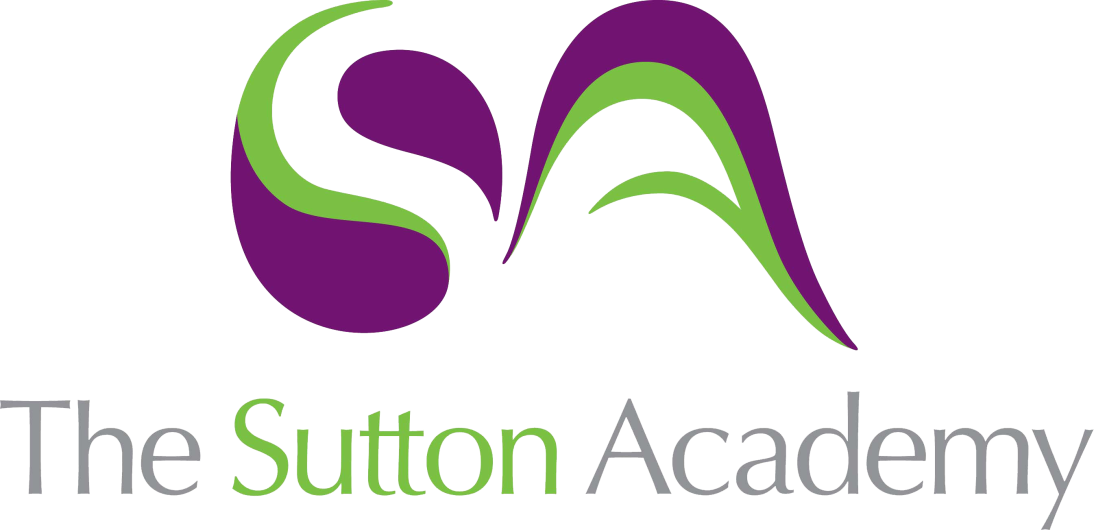 Knowledge Rich Curriculum Plan I.T Year 13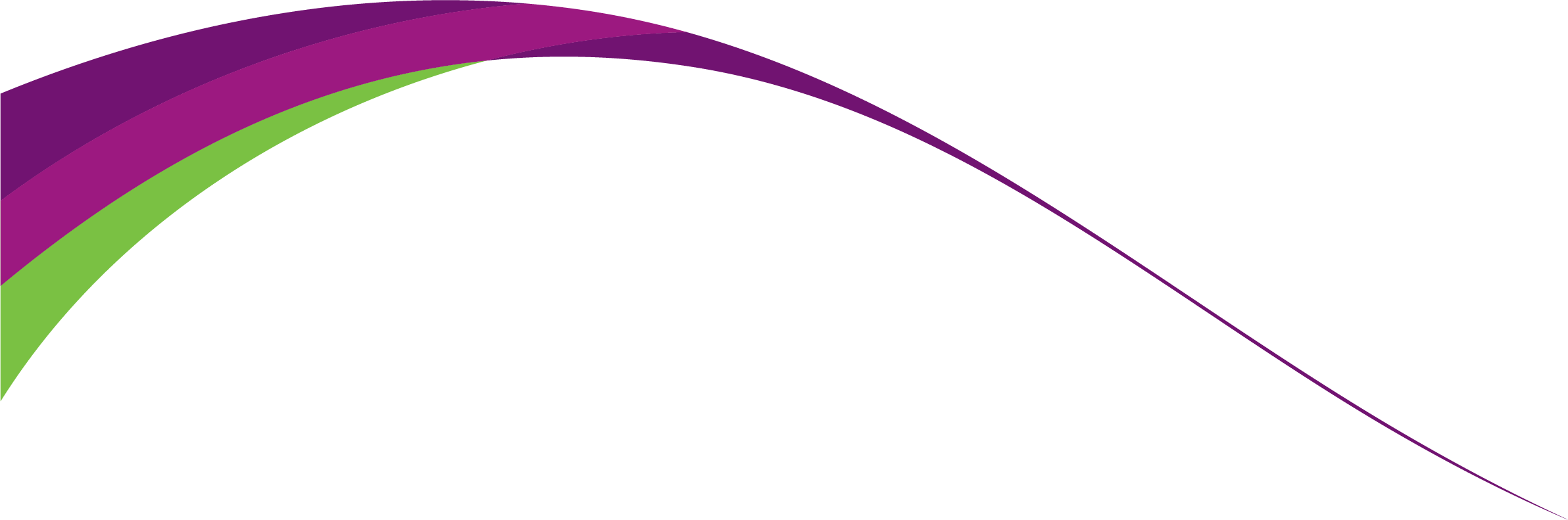 Unit1:Global InformationLesson/Learning Sequence Intended Knowledge:Students will know that…Tiered Vocabulary Prior Knowledge:In order to know this students, need to already know that…Assessment Lesson: Holders of informationLO1 - Understand where information is held globally and how it is transmitted.Students will know that information can be held by a range of different holders for a range of purposesStudents will know how information can be accessed across the globe including access issues caused by the global divideStudents need to already know that information can be used for different purposesStudents need to already know how information can be accessed from different areas.Lesson: 1.2 Types of information storage mediaStudents will know that information can be stored on a range of media and devices and the characteristics of these.Students will know how different storage media and devices can display a number of advantages and disadvantages depending on a given context.Students need to already know that information can be stored in a number of ways.Students need to already know how some storage media is appropriate for storing certain types of information.Lesson: 1.3 Types of information access and storage devicesStudents will know that the internet is a WAN and the characteristics of internet connections. Students will know how different network technologies work and their characteristicsStudents need to already know that networks allow devices to share information and resources.Students need to already know how devices may be connected together.Lesson: 1.4 The internetLesson:1.5 World Wide Web technologiesLesson: 1.6 Information formatsLesson: 1.7 AdvantagesLesson: 1.8 Disadvantages